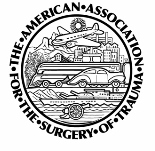 If you are interested in volunteering for one of AAST’s committees, please fill out the information below and email this form along with your CV to Sharon Gautschy at sgautschy@aast.org. Only email requests are accepted. Committee requests are due prior to August 1 for appointments made for the next year (September – September).  Requests received after August 1 will be held until the following year. Committee Appointments are announced at the Annual Business Meeting, which is held on Friday afternoon during the AAST Annual Meeting. The AAST website is updated shortly after the AAST Annual Meeting. If you are not appointed to a committee in the year you submit your volunteer form, it will be held until the next year. AAST makes every effort to place those who volunteer on a committee.  If you are appointed to a committee, you are expected to participate in conference calls, attend the committee meeting at the Annual Meeting, work on projects and be an active participate on the committee. Those who are not active on a committee may be replaced.Please select as many committees as you want, but if more than one committee is selected, please number, 1, 2, 3 etc., in order of importance.Standing Committees:Ad Hoc Committees:Name:Institution:Email Address:Assistant Name:Assistant email address:Committee NameRank/SelectionCommittee NameRank/SelectionAcute Care SurgeryInternational RelationsCommunications Military LiaisonCritical CareMulti-Institutional TrialsDisasterPatient AssessmentEducational DevelopmentPediatric TraumaGeriatric Trauma/ACSPreventionCommittee NameRank/SelectionHealthcare Economics in ACSReimbursement/CodingPalliative Trauma